ГОСУДАРСТВЕННОЕ БЮДЖЕТНОЕ ПРОФЕССИОНАЛЬНОЕ ОБРАЗОВАТЕЛЬНОЕ УЧРЕЖДЕНИЕ«САХАЛИНСКИЙ ПОЛИТЕХНИЧЕСКИЙ ЦЕНТР№ 2»Методическая разработка урока«Профессионал»Георгиевская И. А.,преподаватель русского языкаи литературыТымовское2014Тема: «Профессионал»Тип урока: урок обобщения и систематизации знанийВид: бинарный урок (предметы: русский язык, спец. предметы по профессиям «Автомеханик», «Тракторист-машинист с/х.  производства)Форма организации деятельности обучающихся: командная игра           Будучи формой хранения и усвоения различных знаний,русский язык способствует овладению будущей профессией. Примерная программа…по русскому языкуЦель: совершенствование способности к речевому взаимодействию и социальной адаптации; готовности к трудовой деятельности, осознанному выбору профессии.Задачи:обучающие:- изучение профессиональной лексики, терминологии;- применение полученных знаний и умений в собственной речевой практике;- повышение уровня речевой культуры, орфографической и пунктуационной грамотностиразвивающие:- развитие и совершенствование коммуникативной компетенции учащихся;- развитие умений моделирования речевого поведения в соответствии с задачами общения;- совершенствование культуры восприятия устной монологической и диалогической речи (аудирование);- совершенствование культуры официально-делового общения учащихся (собеседование, заявление) воспитывающие:- формирование общей культуры, развития, воспитания и социализации личностиХод урока1. Организационный этап: объявление темы, определение целей, задач урока, знакомство с командами, представление членов жюри.2. Постановка цели и задач урока. Мотивация учебной деятельности обучающихся.3.Обобщение и систематизация знаний. Подготовка обучающихся к обобщенной деятельности. Воспроизведение на новом уровне. Объявление педагогом этапов конкурса:1 этап:- написание заявления о приеме на работу по следующей программе:*адресат заявления;*цель вашего обращения;*название интересующей вас должности *дата зачисления на должность;*ваша подпись и датаКлючевые слова:ОАО «Айс-Фили»ДиректоруКазаненко А. Б.Водитель кат. «Е»В качествеПо специальностиСлесарь-ремонтник. - составление кроссворда по заданным терминам 2 этап конкурса:  «Найди ошибку». Обеим командам дан ряд специальных терминов, в некоторых из предложенных слов намеренно допущены ошибки, которые следует исправить Термины:ПоршеньШ(…)ныАккумуляторКлапанПротекторКоробка передач(…)Сц(…)плениеП(…)крышкаЦ(…)линдрМощ(…)ность Итоги двух этапов конкурса Третий этап конкурса – «Понятие – толкование – применение». Суть  задания состоит в следующем: обучающимся необходимо найти соответствия между понятием (предмет), толкованием (значение), применением (назначение предмета) Например: 1. Аккумулятор – 2. Батарея для запуска автомобиля – 3. Хранит электричество необходимое для того, чтобы завести двигатель.Четвертый этап конкурса  - «Грамотный водитель».Задача данного конкурса: ПДД разбиты на логические части, которые следует собрать, чтобы сформулировать правило. Например:12.7 Запрещается открывать / двери / транспортного средства, / если это создает / помехи / другим участникам / дорожного движения.9.10 Водитель должен / соблюдать такую дистанцию до /движущегося  впереди / транспортного средства, которая / позволила бы /избежать столкновения.5.2 Пассажирам / запрещается / открывать двери / транспортного средства /во время его / движения.4.1 Пешеходы должны / двигаться по / тротуарам или / пешеходным дорожкам, а при / их отсутствии – по / обочинам.4. Контроль усвоения, обсуждения допущенных ошибок и их коррекция.5. Формулирование выводов по изученному материалу. 6. Рефлексия. Объявление результатов, награждение участников игры.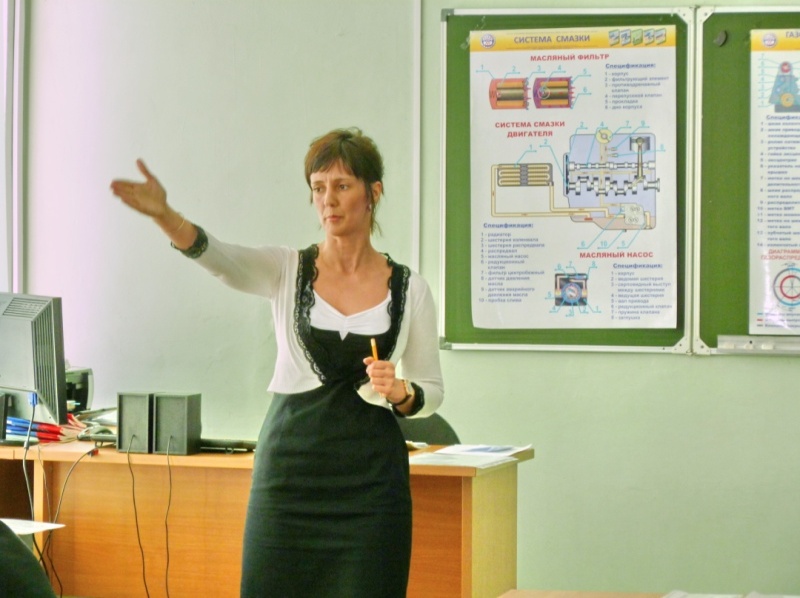 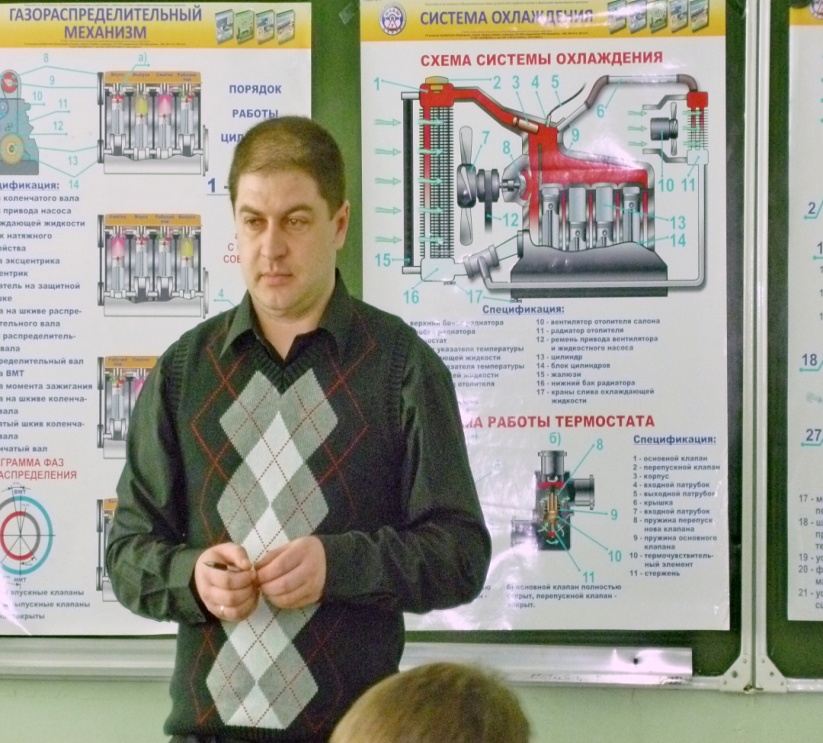 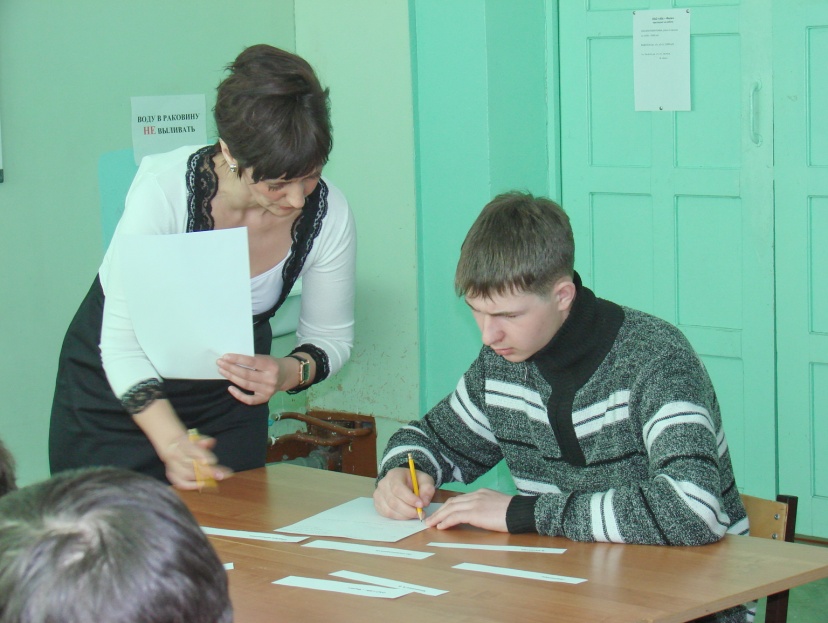 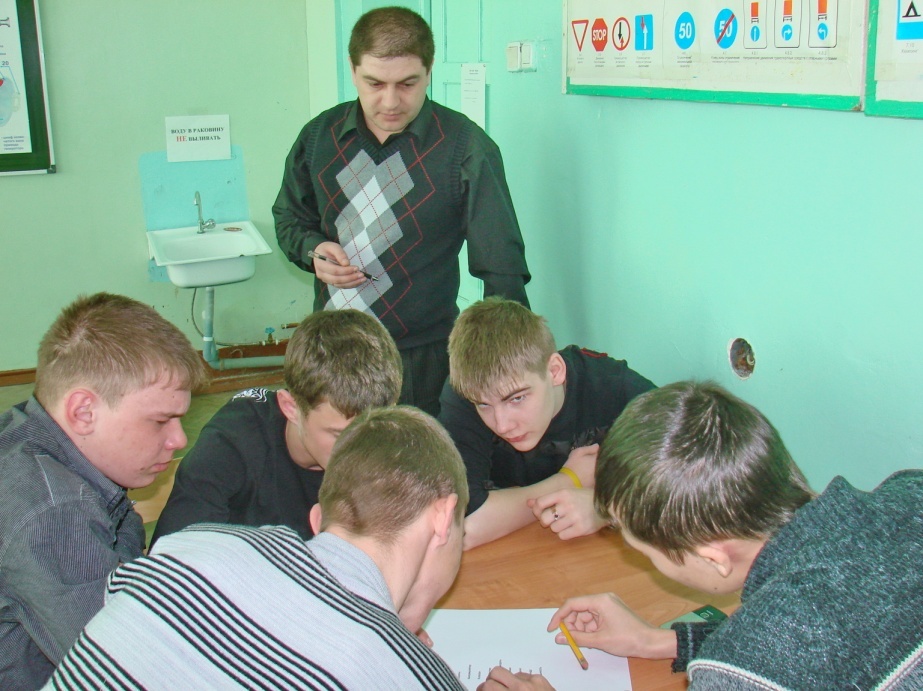 